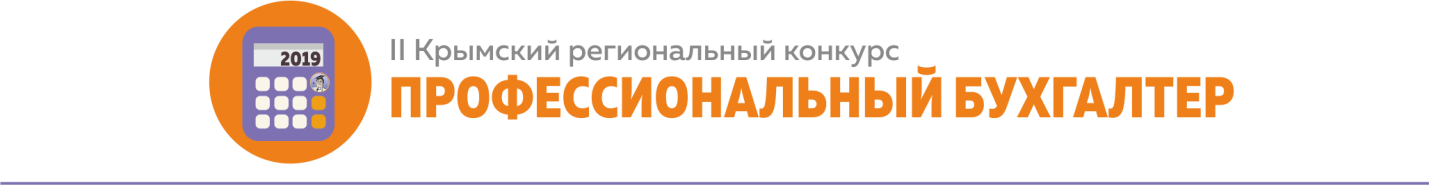 Вопросы 1 тураII Крымского регионального конкурса«Профессиональный бухгалтер»Номинация «Профессиональный бухгалтер коммерческой организации»Внимание! Среди предложенных вариантов ответов необходимо выбрать один правильный ответ.Вопрос № 1. Отметьте положения, которые являются верными для расчета пени по налогам и сборам:а) в случае, если просрочка по налогам и сборам превышает 30 дней - то начиная с 31 дня просрочки пеня взыскивается в двойном размере;б) в случае, если просрочка по налогам и сборам превышает 30 дней - то пеня взыскивается в двойном размере за весь период просрочки;в) если в течение периода просрочки изменялась ставка рефинансирования Центробанка РФ - то пеня исчисляется по наибольшей ставке рефинансирования, зафиксированной за период просрочки;г) ставка рефинансирования всегда соответствует величине ключевой ставки Центробанка РФ.Вопрос № 2. Отметьте те операции, которые были верно отражены в налоговом учете прибыли организации при использовании кассового метода учета:а) полученный от контрагента аванс за товары (работы, услуги) отражен в составе налоговых доходов;б) перечисленный в пользу контрагента аванс за товары (работы, услуги) отражен в составе налоговых расходов;в) начисленная зарплата отражена в составе налоговых расходов;г) стоимость продукции, отгруженной контрагенту по договору купли-продажи, отражена в составе налоговых доходов;д) стоимость продукции, отгруженной контрагенту по договору купли-продажи, отражена в составе налоговых расходов.Вопрос № 3. Отметьте те операции, которые были верно отражены в налоговом учете прибыли организации при использовании метода начислений:а) полученный от контрагента аванс за товары (работы, услуги) отражен в составе налоговых доходов;б) перечисленный в пользу контрагента аванс за товары (работы, услуги) отражен в составе налоговых расходов;в) уплаченная зарплата отражена в составе налоговых расходов;г) стоимость продукции, отгруженной контрагенту по договору купли-продажи, отражена в составе налоговых доходов;д) стоимость продукции, отгруженной контрагенту по договору купли-продажи, отражена в составе налоговых расходов.Вопрос № 4. Принята поправка к Налоговому кодексу РФ, снижающая величину штрафа за неуплату налога с 20% до 10% суммы недоимки. Когда данная поправка НК РФ вступит в силу?а) поправка вступает в силу немедленно;б) поправка вступит в силу по истечении месяца с момента официального опубликования Федерального Закона, которым она была введена;в) поправка вступит в силу немедленно и будет иметь обратную силу;г) действие поправки распространяется только на период до официального опубликования Федерального Закона, которым она была введена;д) поправка вступит в силу по истечении месяца с момента официального опубликования Федерального Закона, которым она была введена, но не раньше 1-го числа очередного налогового периода по данному налогу.Вопрос № 5. На какую дату отражаются расходы на приобретение сырья и материалов при применении кассового метода учета доходов и расходов в налоговом учете прибыли?а) на дату оплаты сырья и материалов;б) день одновременного выполнения следующих условий: сырье и материалы оплачены и отпущены в производство;в) день одновременного выполнения следующих условий: сырье и материалы оплачены, отпущены в производство и использованы в производстве на конец отчетного периода;г) день одновременного выполнения следующих условий: сырье и материалы оплачены, отпущены в производство, использованы в производстве на конец отчетного периода и реализованы на сторону.Вопрос № 6. Моментом определения налоговой базы по НДС при выполнении строительно-монтажных работ является:а) последний день месяца каждого налогового периода; б) первый день месяца каждого налогового периода;в) второй день месяца каждого налогового периода.Вопрос № 7. Предприятие находится на общей системе налогообложения и с целью увеличения своих налоговых расходов предприятие формирует резерв по сомнительным долгам. У предприятия есть три задолженности:- дебиторская сроком возникновения 91 календарных дней - 165 тыс. руб.;- дебиторская сроком возникновения 60 календарных дней - 108 тыс. руб.;- кредиторская перед тем же контрагентом - 55 тыс. руб.На какую сумму организация сможет сформировать резерв по сомнительным долгам в 2019 г.?а) 170 000 руб.;б) 164 000 руб.;в) 219 000 руб.;г) 191 500 руб.Вопрос № 8. Индивидуальные предприниматели – налогоплательщики НДФЛ имеют право на профессиональные налоговые вычеты в сумме:а) фактически произведенных и документально подтвержденных расходов;б) обоснованных и документально подтвержденных расходов;в) фактически произведенных расходов.Вопрос № 9. Инвестиционный налоговый вычет по налогу на прибыль может применяться к:а) ОС, входящим в 1-10 амортизационную группу;б) ОС, входящим в 3-7 амортизационную группу;в) ОС, входящим в 1-2, 8-10 амортизационную группу;г) ОС, закрепленным в Приказе руководителя и Приказе об учетной политике.Вопрос № 10. Безвозмездное поступление основных средств:а) отражается по дебету счета 08 «Вложения во внеоборотные активы» и кредиту счета 98 «Доходы будущих периодов» по рыночной текущей стоимости на дату принятия к бухгалтерскому учету;б) отражается по дебету счета 01 «Вложения во внеоборотные активы» и кредиту счета 76 «Расчеты с разными дебиторами и кредиторами» по стоимости, определенной бухгалтером по согласованию с учредителями на дату принятия к бухгалтерскому учету;в) отражается по дебету счета 01 «Вложения во внеоборотные активы» и кредиту счета 76 «Расчеты с разными дебиторами и кредиторами» по стоимости, определенной бухгалтером и согласованной с учредителями на дату принятия к бухгалтерскому учету;г) отражается по дебету счета 08 «Вложения во внеоборотные активы» и кредиту счету 91 «Прочие доходы и расходы» по фактической стоимости.Вопрос № 11. Фактическая себестоимость товаров, приобретенных по договору мена (бартера) равна:а) фактической стоимости обмениваемых ценностей. Принятие товаров к учету отражается по дебету счета 41 «Товары» в кредит счета 10 «Материалы»;б) договорной цене обмениваемых ценностей. Принятие товаров к учету отражается по дебету счета 41 «Товары» в кредит 60 «Расчеты с поставщиками и подрядчиками»;в) договорной цене обмениваемых ценностей. Принятие товаров к учету отражается по дебету счета 10 «Материалы» в кредит 41 «Товары»;г) справедливой стоимости передаваемых ценностей. Принятие товаров к учету отражается по дебету счета 45 «Товары отгруженные» в кредит 10 «Материалы».Вопрос № 12. Сырье, переданное на переработку (давальческое сырье) у переработчика:а) приходуется по фактической стоимости на счет 10.7 «Материалы переданные в переработку на сторону» в кредит счета 60 «Расчеты с поставщиками и подрядчиками»;б) поступление материалов на склад оформляется приходным ордером с отметкой, что материалы оприходованы на давальческих условиях, отражаются на забалансовом счете 003 «Материалы, принятые в переработку» без двойной записи;в) поступление материалов на склад оформляется приходным ордером с отметкой, что материалы оприходованы на давальческих условиях, отражаются счете 10.2 «Покупные полуфабрикаты и комплектующие изделия, конструкции и детали» в кредит счета 76 «Расчеты с разными дебиторами и кредиторами»;г) поступление материалов на склад оформляется приходным ордером с отметкой, что материалы оприходованы на давальческих условиях, отражаются на забалансовом счете 002 «Товарно-материальные ценности, принятые на ответственное хранение» без двойной записи.Вопрос № 13. Какие способы бухгалтерского учета относятся к упрощенным:а) учет доходов и расходов кассовым методом;б) не отражение в учете обесценения нематериальных активов;в) признание коммерческих и управленческих расходов в себестоимости проданной продукции, товаров, работ, услуг полностью в периоде их возникновения;г) нет правильных ответов;д) верны ответы а), б), в).Вопрос № 14. Какие организации вправе вести бухгалтерский учет по простой схеме?а) микропредприятия;б) некоммерческие организации;в) индивидуальные предприятия;г) верны ответы а) и б);д) все ответы верны.Вопрос № 15. В каком документе подлежат раскрытию изменения учетной политики на год, следующий за отчетным?а) приказе руководителя организации;б) приказе министерства финансов РФ;в) бухгалтерской (финансовой) отчетности организации;г) акте изменения учетной политики на год, следующий за отчетным;д) нет правильных ответов.Вопрос № 16. Какие способы ведения бухгалтерского учета признаются существенными?а) без знания которых заинтересованным пользователям бухгалтерской отчетности невозможна достоверная оценка финансового положения организации, финансового результата её деятельности и движения денежных средств;б) без знания которых внутренним пользователям бухгалтерской отчетности невозможна достоверная оценка финансового положения организации, финансового результата её деятельности и движения денежных средств;в) без знания о которых невозможна оценка финансового положения организации;г) без знания о которых невозможна оценка финансового результата деятельности организации;д) нет правильных ответов;Вопрос № 17. Источником формирования резервов под снижение стоимости производственных запасов является:а) добавочный капитал;б) резервный капитал;в) финансовый результат организации;г) себестоимость продукции;д) общепроизводственные расходы.Вопрос № 18. Существенными признаются способы ведения бухгалтерского учета, без знания о применении которых заинтересованными пользователями бухгалтерской отчетности невозможна достоверная оценка:а) финансового положения организации;б) финансовых результатов ее деятельности;в) движения денежных средств;г) по всем предыдущим пунктам.Вопрос № 19. С какого момента применяется принятая учетная политика вновь созданной организацией?а) не позднее 90 дней со дня государственной регистрации юридического лица;б) со дня государственной регистрации юридического лица;в) с года, следующего за годом государственной регистрации юридического лица;г) с момента ее составления.Вопрос № 20. С какой целью изменение учетной политики производится с начала отчетного года?а) с целью обеспечения сопоставимости бухгалтерской (финансовой) отчетности;б) с целью соблюдения требований законодательства РФ о бухгалтерском учете;в) с целью соблюдения требований федеральных стандартов;г) с целью соблюдения требований отраслевых стандартов.Вопрос № 21. Кто не обязан формировать учетную политику согласно законодательства Российской Федерации?а) филиалы и представительства иностранных организаций;б) индивидуальный предприниматель, лицо, занимающееся частной практикой;в) некоммерческие организации;г) верны ответы а) и б);д) все ответы верны.Вопрос № 22. По какой себестоимости или стоимости принимаются к бухгалтерскому учету МПЗ?а) по остаточной стоимости;б) по первоначальной стоимости;в) по фактической себестоимости;г) по балансовой стоимости.Вопрос № 23. Организация в счет погашения долга, возникшего по договору поставки, передает основное средство. Как начислить НДС при передаче основного средства:а) исходя из остаточной (балансовой) стоимости основного средства;б) исходя из стоимости товаров, указанной в договоре поставки;в) исходя из рыночной стоимости основного средства;г) в такой ситуации передача основного средства НДС не облагается.Вопрос № 24. Работнику-совместителю стандартные вычеты по НДФЛ:а) предоставляются, если работник написал заявление на вычет, не используя его по основному месту работы;б) не предоставляются;в) предоставляются, но только с учетом размера его дохода по основному месту работы;г) предоставляются, но только с учетом размера его дохода по основному месту работы и по совместительству.Вопрос № 25. Регистрами аналитического учета по счету 70 являются:а) лицевой счет и расчетный листок работника;б) лицевой счет;в) расчетный листок работника;г) ведомость начисления заработной платы.Вопрос № 26. В каком случае организации торговли учитывают транспортные расходы по перевозке товаров на счете 44 «Расходы на продажу»: а) в случае доставки товаров от поставщиков собственным автотранспортом; б) в случае внутреннего перемещения товаров с головного склада в точку реализации;в) такие расходы включаются в первоначальную стоимость приобретаемых товаров, а счет 44 не используется;г) нет правильного ответа.Вопрос № 27. В фактические затраты по приобретению финансовых вложений не включаются:а) стоимость приобретения финансовых вложений;б) фактические затраты на приобретение финансовых вложений;в) общехозяйственные расходы;г) нет правильного ответа;Вопрос № 28. Списание расходов по объектам незавершенного строительства, прошедшим государственную регистрацию и переданным в качестве вклада в уставный капитал в другой организации отражается бухгалтерской проводкой: а) ДТ 58 КТ 08; б) ДТ 08 КТ 75;в) ДТ 58 КТ 01;г) ДТ 08 КТ 58.Вопрос № 29. В системе КонсультантПлюс нет:а) обзора изменений документа;б) обзора «Новости для бухгалтера»;в) обзора «Изменения налогового законодательства»;г) обзора политических событий.Вопрос № 30. При выборе профиля «Бухгалтерия и кадры» список Быстрого поиска:а) не изменится по сравнению с другими профилями;б) всегда будет содержать только документы для бухгалтера и кадровика;в) будет содержать в начале преимущественно консультации для бухгалтеров коммерческих организаций;г) всегда будет содержать только консультации из раздела «Финансовые и кадровые консультации»._____________________________________________________________________________________Ответы на вопросы принимаются только вместе с заполненной заявкой по электронной почте konkurs@krcons.ru или по адресу: г. Симферополь, ул.К. Маркса, д. 40Л, этаж 2. Также возможно участие онлайн krim.konkurs.vashkons.ru.